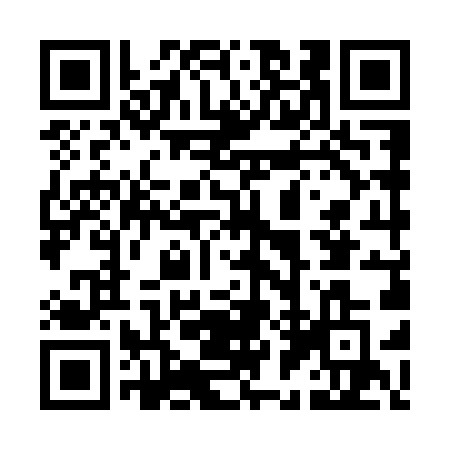 Ramadan times for Hartlin Settlement, Nova Scotia, CanadaMon 11 Mar 2024 - Wed 10 Apr 2024High Latitude Method: Angle Based RulePrayer Calculation Method: Islamic Society of North AmericaAsar Calculation Method: HanafiPrayer times provided by https://www.salahtimes.comDateDayFajrSuhurSunriseDhuhrAsrIftarMaghribIsha11Mon6:116:117:311:225:257:147:148:3412Tue6:096:097:291:225:267:157:158:3513Wed6:076:077:271:215:277:167:168:3614Thu6:056:057:251:215:287:177:178:3815Fri6:036:037:241:215:297:197:198:3916Sat6:016:017:221:205:307:207:208:4117Sun5:595:597:201:205:317:217:218:4218Mon5:575:577:181:205:327:237:238:4319Tue5:555:557:161:205:337:247:248:4520Wed5:535:537:141:195:347:257:258:4621Thu5:515:517:121:195:357:267:268:4722Fri5:495:497:101:195:367:287:288:4923Sat5:475:477:091:185:377:297:298:5024Sun5:455:457:071:185:387:307:308:5225Mon5:435:437:051:185:397:317:318:5326Tue5:415:417:031:175:407:337:338:5527Wed5:395:397:011:175:417:347:348:5628Thu5:375:376:591:175:427:357:358:5729Fri5:355:356:571:175:427:377:378:5930Sat5:335:336:561:165:437:387:389:0031Sun5:315:316:541:165:447:397:399:021Mon5:295:296:521:165:457:407:409:032Tue5:275:276:501:155:467:427:429:053Wed5:255:256:481:155:477:437:439:064Thu5:235:236:461:155:487:447:449:085Fri5:215:216:451:155:497:457:459:096Sat5:195:196:431:145:497:477:479:117Sun5:175:176:411:145:507:487:489:128Mon5:145:146:391:145:517:497:499:149Tue5:125:126:371:135:527:507:509:1510Wed5:105:106:361:135:537:527:529:17